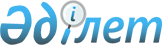 О внесении изменений в постановление акимата Иртышского района от 16 марта 2018 года № 60/3 "Об утверждении методики оценки деятельности административных государственных служащих корпуса "Б" исполнительных органов акимата Иртышского района"Постановление акимата Иртышского района Павлодарской области от 4 августа 2022 года № 221/4
      Акимат Иртышского района ПОСТАНОВЛЯЕТ:
      1. Внести в постановление  акимата Иртышского района от 16 марта 2018 года № 60/3 "Об утверждении методики оценки деятельности административных государственных служащих корпуса "Б" исполнительных органов Иртышского района" (зарегистрированное в Реестре государственной регистрации нормативных правовых актов за № 5934), следующие изменения:
      в Методике оценки деятельности административных государственных служащих корпуса "Б" исполнительных органов акимата Иртышского района, утвержденной указанным постановлением:
      пункт 5 изложить в следующей редакции:
      "5. Для проведения оценки должностным лицом, имеющим право назначения на государственную должность и освобождения от государственной должности служащего корпуса "Б" (далее – уполномоченное лицо), создается Комиссия по оценке (далее – Комиссия), рабочим органом которой является отдел по управлению персоналом аппарата акима района Иртышского района (далее – отдел по управлению персоналом).
      Состав Комиссии определяется уполномоченным лицом. Количество членов Комиссии составляет не менее 5 человек.";
      пункт 41  изложить в следующей редакции:
      "41. Ознакомление служащего корпуса "Б" с результатами оценки осуществляется в письменной форме. В случае отказа служащего от ознакомления, составляется акт в произвольной форме, который подписывается отделом по управлению персоналом и двумя другими служащими государственного органа.
      При этом служащим, отказавшимся от ознакомления, результаты оценки направляются посредством интранет - портала государственных органов и/или единой автоматизированной базы данных (информационной системы) по персоналу государственной службы либо системы электронного документооборота в сроки, указанные в пункте 40 настоящей Методики.";
      пункт 42  исключить.
      2. Контроль за исполнением настоящего постановления возложить на руководителя аппарата акима района Аренова Р.К.
      3. Настоящее постановление вводится в действие по истечении десяти календарных дней после дня его первого официального опубликования.
					© 2012. РГП на ПХВ «Институт законодательства и правовой информации Республики Казахстан» Министерства юстиции Республики Казахстан
				
      Исполняющий обязанности акима района 

Б. Шарипов
